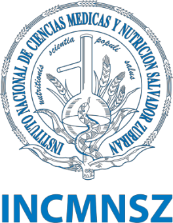 INSTITUTO NACIONAL DE CIENCIAS MÉDICAS Y NUTRICIÓN SALVADOR ZUBIRÁNCONVOCATORIA 2020 -2021  PARA SERVICIO SOCIAL EN NUTRICIÓN CLINICA DE OBESIDAD Y TRASTORNOS DE LA CONDUCTA ALIMENTARIAREQUISITOSSer pasante de la Licenciatura en NutriciónPromedio mínimo de 9.0 (Requisito indispensable ) Conocimientos del idioma inglés (comprensión de lectura)Enviar por correo electrónico los siguientes documentos ( en formato PDF)Currículum vitae  (no se requiere anexar  constancias)Carta de motivosHistorial académico: tira de las materias cursadas durante la carrera ( Cardex ) Dos cartas de recomendación de profesores que hayan tenido relación con su formación académica en nutrición.En caso de pertenecer a una Universidad fuera de la Ciudad de México.: Carta de no inconveniente por parte de la Universidad para realizar Servicio Social fuera de la entidad (investigar con la Universidad el trámite de Servicio Social)Asistir a Curso de inducción al servicio social (20 de Julio al 31 de Julio 2020)Llenar formato de datos generales (Ver Anexo) Enviar toda la documentación antes descrita al correo:  clinobes_ss@yahoo.com.mxNOTA: Se dará prioridad a alumnos de universidades pertenecientes a la AMMFEN o acreditadas por CONCAPREN.PROCESO DE SELECCIÓN1ª. Fase.Recepción y revisión de documentos Fechas:  1 de dic del 2019  a  29  de febrero  del 20202ª. Fase.Entrevista y evaluación integral.Fecha:  5 y 6  de marzo 2020 . Horario: 8:00 am – 2:00 pm En las instalaciones de la Clínica de Obesidad y Trastornos de la Conducta AlimentariaUnidad del Paciente Ambulatorio (UPA). 5° Piso.3ª. Fase.Entrega de resultados por correo electrónico. Fecha: A más tardar  13  de marzo del 2020 DURACIÓN DEL SERVICIO SOCIALDel 3 agosto del 2020 al  3 de agosto del 2021 Capacitación obligatoria:  20 de Julio al 31 de Julio 2020Horario del servicio: Lunes a viernes de 7:45 a 16:00  horas.ÁREAS PRINCIPALES DE FORMACIÓN Programas de tratamiento para  obesidad:Programa psicoeducativo.Programa quirúrgicoProgramas de tratamiento para trastornos de la conducta  alimentaria.Orientación alimentaria individual y grupal para pacientes con obesidad.PRINCIPALES ACTIVIDADESConsulta de nutriciónEvaluación del estado de nutrición Orientación alimentaria y cursos a pacientes y familiaresElaboración de materiales de orientación nutriciaParticipación en protocolos de investigaciónFormación académica en actualidades de la atención en obesidad y trastornos de la conducta alimentaria, cirugía bariátrica . Participación en presentación y discusión de casos clínicos Participación y apoyo en cursos, talleres y coloquios brindados por la clínicaCoordinador de la Clínica de Obesidad y TCA: Dr. Juan Eduardo García GarcíaResponsable del Servicio Social: MSP. Reina Ruth Soriano CortésINFORMESCorreo electrónico: clinobes_ss@yahoo.com.mxTel. 5487- 0900 ext. 5535 (de 9 a 15 horas)UBICACIÓNInstituto Nacional de Ciencias Médicas y Nutrición Salvador Zubirán. Unidad del Paciente Ambulatorio, 5º. Piso.Vasco de Quiroga No. 15. Col. Belisario Domínguez Sección XVI. Delegación Tlalpan, C.P. 14080, CDMx  AnexoSERVICIO SOCIAL 2020-2021FORMATO DE DATOS GENERALESNombre (s) y ApellidosNombre (s) y ApellidosTeléfono con lada (fijo): Celular: Mail:EdadEstado civilLugar de residenciaUniversidadPromedio final o al momento de enviar documentaciónPromedio final o al momento de enviar documentación¿Con quién vive? ¿Con quién vive? ¿De quién depende económicamente? ¿De quién depende económicamente? Además de la clínica de obesidad, ¿tiene otra opción para realizar el Servicio Social dentro o fuera del instituto? ¿Dónde? Además de la clínica de obesidad, ¿tiene otra opción para realizar el Servicio Social dentro o fuera del instituto? ¿Dónde? ¿Por qué seleccionó esas áreas?¿Por qué seleccionó esas áreas?¿Requiere realizar una tesis para la titulación? ¿Requiere realizar una tesis para la titulación? 